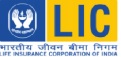  THE ARUNACHAL PRADESH STATE COOPERATIVE APEX BANK LTD.                                                     (Sponsored by the Government of Arunachal Pradesh)                                                            Head Office::Naharlagun					    Branch Name::                 ‘PRADHAN MANTRI JEEVANJYOTI BIMA YOJANA’                             ACKNOWLEDGEMENT SLIP CUM CERTIFICATE OF INSURANCE We hereby acknowledge receipt of “Consent-cum-Declaration Form” from Shri / Smt. ………………………………… holding Saving Bank Account No…………………………………….. Aadhar No……………………………. consenting and authorizing auto-debit from the specified Savings Account to join the Pradhan Mantri Jeevan Jyoti Bima Yojana with LIC of India for cover under Master Policy No.710900100185, subject to correctness of information provided regarding eligibility and receipt of consideration amount.                                                                                  Seal & Signature of Authorised Bank Official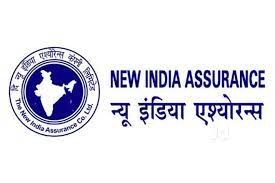  THE ARUNACHAL PRADESH STATE COOPERATIVE APEX BANK LTD.                                                     (Sponsored by the Government of Arunachal Pradesh)                                                            Head Office::Naharlagun					    Branch Name::                 ‘PRADHAN MANTRI SURAKSHA BIMA YOJANA’                             ACKNOWLEDGEMENT SLIP CUM CERTIFICATE OF INSURANCE We hereby acknowledge receipt of “Consent-cum-Declaration Form” from Sh / Smt. ………………………………… holding Saving Bank Account No…………………………………….. Aadhar No……………………………. consenting and authorizing auto-debit from the specified Savings Account to join the Pradhan Mantri Jeevan Jyoti Bima Yojana with LIC of India for cover under Master Policy No.5301094292000001, subject to correctness of information provided regarding eligibility and receipt of consideration amount.                                                                                  Seal & Signature of Authorised Bank Official